Экономика сельского хозяйстваАгропромышленный комплекс России в первом полугодии 2013 г. (экономический обзор) // АПК: экономика, управление. - 2013. - № 8. - С. 47-54. - 5 табл.Приведены основные показатели развития агропромышленного комплекса России в первом полугодии 2013 г. Представлены результаты производства основных видов продукции растениеводства и животноводства, пищевой и перерабатывающей промышленности. Содержится информация о материально-технических и финансовых ресурсах сельскохозяйственной отрасли.Аскеров, Х. Ю. Государственное регулирование интеграционных связей в аграрном секторе / Х. Ю. Аскеров // Аграрная наука. - 2013. - № 11. - С. 6-8.Интеграция аграрных отношений в современных условиях повышает доход сельскохозяйственных товаропроизводителей, создает благоприятные условия для эффективного использования производственных мощностей перерабатывающих предприятий за счет местного сырья. Таким образом, в статье отражены улучшения отношений кооперации и интеграции.Домрачев, А. Взаимосвязь экономической и социальной эффективности / А. Домрачев // Экономика сельского хозяйства России. - 2013. - № 11. - С. 58-62. - табл.В статье рассмотрены основные виды эффективности применительно к сельскому хозяйству. Для измерения эффективности по видам предложены критерии и показатели.Куликов, И. Инновационная стратегия как фактор преодоления аграрного кризиса / И. Куликов // АПК: экономика, управление. - 2013. - № 8. - С. 3-10.Показана роль в выходе из аграрного кризиса инновационной стратегии развития сельского хозяйства и смежных с ним отраслей. Раскрываются условия и направления выбора инновационной стратегии на уровне сельхозпредприятия. Подчеркивается необходимость активизации инновационно-инвестиционной политики государства.Мирошниченко, Н. А. Классификация факторов, влияющих на эффективность сельскохозяйственного производства / Н. А. Мирошниченко // Вопросы экономики и права. - 2013. - № 9. - С. 94-97.Рассмотрены общие подходы к классификации факторов, влияющих на эффективность сельскохозяйственного производства. Обосновано, что сельскохозяйственное производство имеет свои характерные, присущие только ему особенности, оказывающие существенное воздействие на обоснование системы показателей, посредством которых определяется уровень эффективности производства и устанавливаются ее факторы.Управление сельским хозяйствомАлтухов, А. Методология исследования территориально-отраслевого разделения труда в агропромышленном производстве России / А. Алтухов // Экономика сельского хозяйства России. - 2013. - № 12. - С. 44-54.Автором статьи предложена методология исследования территориально-отраслевого разделения труда в агропромышленном производстве страны, базирующаяся на рациональном размещении, углублении специализации и усилении концентрации сельскохозяйственного производства, создании специализированных зон по производству отдельных видов сельскохозяйственной продукции.Баклаженко, Г. Управление сельскими территориями и аграрной сферой муниципального района (концептуальная версия) / Г. Баклаженко // Экономика сельского хозяйства России. - 2013. - № 12. - С. 83-90.В статье рассмотрено одно из перспективных направлений развития хозяйственного управления сельскими территориями на базе ассоциации (союза) с повышенными полномочиями.Барсукова, С. Ю. Выделение регионов, неблагоприятных для ведения сельского хозяйства или как в России собираются помогать сельскому хозяйству в условиях членства в ВТО / С. Ю. Барсукова // ЭКО. Экономика и организация промышленного производства. - 2014. - № 3. - С. 89-104.Бобылева, А. Влияние господдержки АПК на развитие сельского хозяйства / А. Бобылева, Л. Иванова // АПК: экономика, управление. - 2013. - № 11. - С. 37-42. - 3 табл.Представлены результаты исследования современного состояния и тенденций развития сельского хозяйства России и Ульяновской области. Проведен анализ государственной поддержки и ее влияния на финансовое состояние сельскохозяйственных организаций. Выявлены проблемы функционирования сельхозорганизаций в условиях вступления страны в ВТО, предложены отдельные направления их решения.Гатаулин, А. Теоретико-методологические аспекты развития информационной инфраструктуры АПК / А. Гатаулин, Н. Карпузова // Международный сельскохозяйственный журнал. - 2013. - № 5-6. - С. 37-45.В статье исследуются методологические аспекты развития информационной инфраструктуры (ИИ). Сформулировано универсальное определение термина ИИ. Раскрыты системные свойства ИИ. Предложена формализованная методика бальной оценки факторов уровня зрелости ИИ. Разработана концептуальная схема развития ИИ для конкретного региона. Предложены критерии оценки эффективности мероприятий по развитию ИИ.Демишкевич, Г. Методические подходы к формированию организационно-экономического механизма развития консультационной деятельности АПК / Г. Демишкевич, А. Олонцев // Экономика сельского хозяйства России. - 2013. - № 12. - С. 25-34. - 2 рис.В статье показана роль консультационной деятельности в инновационном развитии АПК, ее цели, задачи и принципы формирования, показаны основные тенденции и проблемы в функционировании. Обоснованы концептуальные подходы, а также выявлены сущность и содержание организационно-механического механизма развития консультационной деятельности в АПК.Жубаркин, С. Организационно-экономический механизм развития сельских территорий / С. Жубаркин // Международный сельскохозяйственный журнал. - 2013. - № 5-6. - С. 12-16.Совершенствование организационно-экономического механизма развития сельских территорий является объективной необходимостью развития. Среди его элементов выделены правовые, финансовые, организационные, научные, кадровые и информационные. Для определения эффективности функционирования предложены нормативы оценки управления развитием сельской территории. В качестве одного из направлений развития сельских территорий рассматривается диверсификация.Костяев, А. Новый этап глобализации в АПК в связи с присоединением России к ВТО / А. Костяев, С. Яхнюк // АПК: экономика, управление. - 2013. - № 11. - С. 10-19. - 2 табл., 4 рис. Рассмотрена совокупность проблем, возникших в агропромышленном комплексе России и Ленинградской области в связи с присоединением Российской Федерации к ВТО. Показаны пути их решения на федеральном и региональном уровне, в частности, направления перестройки существующей системы субсидирования сельского хозяйства.Полутина, Т. Инновационные подходы к управлению территориальными АПК / Т. Полутина // АПК: экономика, управление. - 2013. - № 8. - С. 28-32.Показана роль региональной аграрной политики в использовании ресурсов производства. На примере Краснодарского края продемонстрирована перспективность применения инновационных подходов к управлению АПК, важность комплексной ориентации на развитие аграрного производства, перечислены основополагающие для АПК институциональные преобразования.Стеблева, Н. Методология расчета поддержки подотраслей сельского хозяйства / Н. Стеблева // АПК: экономика, управление. - 2013. - № 11. - С. 49-53. - 2 табл.Рассмотрены возможности создания благоприятных условий для эффективного функционирования отечественного сельхозпроизводства посредством использования жесткой системы ценообразования на продукцию АПК, учитывающей интересы производителей и потребителей, предоставления льгот вновь образованным сельхозорганизациям, льготного налогообложения для низкорентабельных отраслей, использования квот на внутреннее производство сельхозпродукции, субсидирования 100%-ной ставки по кредитам и четкого банковского контроля за ценообразованием на рынке банковских кредитов.Степаненко, Е. Основные направления государственной поддержки сельского хозяйства на современном этапе / Е. Степаненко // Экономика сельского хозяйства России. - 2013. - № 10. - С. 17-24.В статье анализируются основные факторы, обусловившие инертное развитие сельского хозяйства России, и обосновывается необходимость его государственного регулирования. Рассмотрены основные направления и виды государственной поддержки АПК и их трансформация на современном этапе развития экономики.Ушачев, И. Государственная программа развития сельского хозяйства как механизм достижения продовольственной безопасности России / И. Ушачев // АПК: экономика, управление. - 2013. - № 11. - С. 3-9.Анализируется состояние аграрного сектора по результатам выполнения предыдущей и новой Госпрограммы развития сельского хозяйства. Подчеркнута необходимость доработки новой Госпрограммы с целью предоставления сельхозтоваропроизводителям возможности вести расширенное воспроизводство, быть конкурентоспособными и работать в достойных и соответствующих современным требованиям условиях.Ушачев, И. Совершенствование экономического механизма в агропромышленном комплексе / И. Ушачев // Экономика сельского хозяйства России. - 2013. - № 12. - С. 5-14. - 5 рис.Для повышения эффективности деятельности фермерских хозяйств особое значение приобретает совершенствование экономического механизма хозяйствования. Применяемый механизм (система субсидирования, страхования, ценообразования и кредитования) во многом общий как для сельскохозяйственных организаций, так и для крестьянских (фермерских) хозяйств. Практика показала, что он далеко не совершенен и не обеспечивает высоких и устойчивых темпов развития сельского хозяйства. Автор предлагает основные изменения в экономическом механизме по следующим направлениям: снижение инфляции и ценовая политика; государственная поддержка производства (кредитование, страхование, субсидирование), кооперация, продовольственная помощь, стимулирование экспорта, развитие сельских территорий.Планирование. ПрогнозированиеАгапова, Т. Прогнозирование развития сельского хозяйства региона в условиях присоединения к ВТО / Т. Агапова, Н. Медведева // Экономика сельского хозяйства России. - 2013. - № 10. - С. 25-32. - 6 табл., рис.Обоснована необходимость совершенствования методологии прогнозирования развития сельского хозяйства региона как важной функции менеджмента на основе показателей, позволяющие оценить развитие научно-технического прогресса, направленного на повышение конкурентоспособности продукции в условиях функционирования ВТО. В исследовании осуществлен прогноз производства молока на примере Вологодского района, в хозяйствах которого производится более 30% объема молока региона.Земельные фонды и их использованиеВершинин, В. Землеустроительное обеспечение работ по резервированию земель для государственных и муниципальных нужд / В. Вершинин, Т. Ковалёва // Международный сельскохозяйственный журнал. - 2013. - № 5-6. - С. 65-68.Рассмотрены практические вопросы применения действующего законодательства при резервировании земель для государственных и муниципальных нужд. Впервые предлагается определение понятия "землеустроительное обеспечение" и методика производства землеустроительных работ, позволяющая значительно снизить их трудоемкость, переменные затраты, сметную стоимость и соблюсти законные интересы всех участников процесса, а следовательно, предотвратить потенциально возможные споры с правообладателями земельных участков и в последующем судебных разбирательств.Липски, С. Задачи землеустройства в аграрном секторе на современном этапе / С. Липски // АПК: экономика, управление. - 2013. - № 11. - С. 60-64.Рассмотрена эволюция отечественного землеустройства в результате земельной реформы 90-х годов и в послереформенный период. Представляется включить в состав землеустроительных мероприятий разработку сельскохозяйственных регламентов, позволяющих рационально организовать территории аграрных предприятий с учетом потребностей современной экономики.Липски, С. Новый этап в развитии землеустройства / С. Липски // Экономика сельского хозяйства России. - 2013. - № 10. - С. 12-17.В статье рассмотрено развитие отечественного землеустройства в условиях земельной реформы 90-х годов и в постреформенный период, а также предлагаемое в рамках отказа от института категорий земель включение в состав землеустроительных мероприятий разработки сельскохозяйственных регламентов.Милосердов, В. В. Когда же будет наведен порядок в земельном вопросе? / В. В. Милосердов, К. В. Милосердов // Экономика сельскохозяйственных и перерабатывающих предприятий. - 2013. - № 11. - С. 33-36.Автор констатирует наличие целого ряда проблем в управлении земельными ресурсами в России, прежде всего землями сельскохозяйственного назначения. Называет причины сложившегося неудовлетворительного положения в этой сфере. Предлагает меры по совершенствованию земельной политики.Огнивцев, С. Б. Актуальные проблемы регулирования рынка земель сельскохозяйственного назначения / С. Б. Огнивцев // Вопросы экономики и права. - 2013. - № 8. - С. 44-49.Рассмотрены проблемы регулирования рынка земель сельскохозяйственного назначения. Основной проблемой земельного рынка является частая смена норм регулирования, создающая значительные риски для инвестирования. Анализируются проблемы рынка земельных долей и земельных участков. Обосновываются целесообразность отказа от ряда ограничений оборота земель сельскохозяйственного назначения и упрощение процедур изменения использования категории земель.Усманов, Б. Развитие земельного ипотечного кредита в аграрной сфере экономики России / Б. Усманов // Международный сельскохозяйственный журнал. - 2013. - № 5-6. - С. 72-76.Современное состояние земельно-ипотечного кредитования в аграрном секторе экономики России можно определить как развивающееся. До сегодняшнего дня потенциал земельно-ипотечного кредитования остается незадействованным для финансирования агропромышленного производства, сельскохозяйственные земли еще не стали гарантом и условием привлечения инвестиционных ресурсов.Инновации в сельском хозяйствеСанду, И. Инновационная деятельность в аграрном секторе экономики: теоретико-методологические аспекты / И. Санду, Н. Рыженкова // Экономика сельского хозяйства России. - 2013. - № 10. - С. 2-11.В статье изложены методологические основы определения перспективных направлений инновационной деятельности в АПК, выделены критерии оценки конкретного направления инновационной деятельности, предложена система показателей определения эффективности внедрения научно-технической разработки, выделены принципы обоснования перспективных направлений инновационной деятельности, а также меры, способствующие ее ускоренному развитию. Рассмотрены меры стимулирования инновационной деятельности.Инвестиции в сельское хозяйствоТю, Л. В. Инвестиции в техническую базу сельского хозяйства Сибири на основе дифференцированного машинного оснащения / Л. В. Тю, Д. В. Шаповалов, В. А. Стремнин // Достижения науки и техники АПК. - 2013. - № 12. - С. 5-7. - 3 табл.В статье показан методический подход к определению потребности в инвестициях на развитие технической базы сельского хозяйства с учетом дифференцированного машинного оснащения предприятий с разным уровнем производства.Производственный потенциал сельского хозяйстваТю, Л. В. Принципы инвестиционного обеспечения технической базы сельского хозяйства / Л. В. Тю, Д. В. Шаповалов // Достижения науки и техники АПК. - 2013. - № 12. - С. 3-5.В статье рассмотрены проблемы воспроизводства технической базы сельского хозяйства Сибири и Дальнего Востока. В их числе высокая степень изношенности, низкий уровень обновления, недостаточность амортизационных отчислений, применение устаревших машин и технологий производства продукции, снижение технической оснащенности аграрного сектора. Изменение условий хозяйствования в связи с вступлением России в ВТО и Таможенный союз предъявляет новые требования к проведению региональной технической политики, формированию механизма инвестирования ресурсов в техническую базу сельского хозяйства.Труд в сельском хозяйствеАбонеева, Е. Роль кадров в повышении рентабельности продукции овцеводства / Е. Абонеева // АПК: экономика, управление. - 2013. - № 8. - С. 33-36.Проанализированы проблемы кадрового обеспечения овцеводства, а также животноводства в целом. Предложены пути совершенствования системы подготовки кадров в вузах, профориентация в школах, переподготовка кадров. Подчеркнута необходимость непрерывного образования.Иванова, В. Использование трудовых ресурсов в продовольственном комплексе России / В. Иванова, В. Гончаров // АПК: экономика, управление. - 2013. - № 8. - С. 20-27. - 2 табл.Рассмотрено положение с кадрами АПК. Анализируются изменения, происходящие в этой сфере, связанные с внедрением достижений научно-технического прогресса: сокращение работников в сельском хозяйстве и увеличение в пищевой промышленности, заготовке, хранении и торговле. Подчеркнута необходимость повышения качества кадрового потенциала в соответствии с новыми требованиями.Кошелев, Б. Системообразующие факторы производительности труда в сельском хозяйстве / Б. Кошелев, Ю. Мирошников // АПК: экономика, управление. - 2013. - № 11. - С. 26-32.Исследуется системный подход к выявлению и управлению производительностью труда в сельскохозяйственном производстве Сибири. Анализируются особенности мер государственной поддержки отрасли. Рекомендованы критерии оценки уровня производительности аграрного труда и стимулы ее роста.Кузьминова, Т. В. Подходы к формированию систем оплаты сельскохозяйственного труда в пореформенной России / Т. В. Кузьминова, Е. А. Федоров // Российское предпринимательство. - 2013. - № 20. - С. 13-23.В статье рассмотрена динамика взглядов на формирование систем оплаты сельскохозяйственного труда с 2002 г. по настоящее время. Сформулированы основополагающие существенные изменения в системе оплаты труда работников сельского хозяйства, предлагаемые различными авторами. Выделены тенденции взглядов на формирование системы оплаты сельскохозяйственного труда, обозначены нерешенные проблемы в данной области.Тарасов, Н. Ретроспективные и прогнозные взгляды на доходы сельского населения России / Н. Тарасов, И. Эрюкова, И. Додонова // АПК: экономика, управление. - 2013. - № 11. - С. 65-73. - 3 табл.Анализируется состояние доходности сельскохозяйственного труда в 2000-2012 гг., располагаемых ресурсов домохозяйств, заработной платы работников сельского и лесного хозяйства, их социально-профессиональная дифференциация в сравнении с населением города и в среднем по экономике, прогнозные параметры в этом вопросе.Сельскохозяйственная продукция и ее реализацияРемезков, А. Влияние системы управления затратами на улучшение качества продукции АПК / А. Ремезков, Ж. Дегальцева // АПК: экономика, управление. - 2013. - № 11. - С. 19-25. - 2 рис.Анализируются проблемы управления затратами на улучшение качества сельхозпродукции. Отмечено, что функционирование сельхозпредприятий в современных условиях требует увеличения затрат на качество, а следовательно, и на управление этими затратами. Предложено в рамках учетно-аналитического кластера организации выделять специальный модуль учета затрат на качество, составлять производственный бюджет по процессам и технологическим стадиям производства готовой продукции.Цены. ЦенообразованиеЛукашев, Н. Динамика цен приобретения средств производства и услуг сельхозтоваропроизводителями / Н. Лукашев // АПК: экономика, управление. - 2013. - № 12. - С. 52-58. - 3 табл., 2 рис.Проведено комплексное исследование диспаритета цен приобретенных промышленных средств производства и услуг сельхозтоваропроизводителями с 1990 по 2012 гг. Выявлены крайне неблагоприятные уровни индексов цен и их соотношения. Рассчитаны соотношения цен приобретения товаров и услуг сельхозтоваропроизводителями в расчете на зерно и мясо крупного рогатого скота.Финансы. Налогообложение. СтрахованиеАвдеев, М. Тенденции применения единого сельскохозяйственного налога / М. Авдеев, Т. Евсюкова // АПК: экономика, управление. - 2013. - № 12. - С. 83-87. - 3 табл.Дана характеристика единого сельскохозяйственного налога. Проанализирована динамика изменения числа плательщиков ЕСХН, а также объема поступлений средств в консолидированный бюджет по данному налогу. Рассмотрены варианты применения других налоговых режимов для сельскохозяйственных товаропроизводителей.Бажинова, Т. Единый сельхозналог - как наиболее оптимальный режим налогообложения сельхозпроизводителей / Т. Бажинова, И. Иванова, Т. Карпова // Экономика сельского хозяйства России. - 2013. - № 12. - С. 40-43. - 3 табл.В статье рассматривается проблема выбора и применения специального налогового режима сельскохозяйственных предприятий - ЕСХН и, на примере данных двух сельскохозяйственных предприятий, анализируются налоговые поступления и налоговая нагрузка с учетом выгодности его уплаты.Братцев, В. Оптимизация взаимозависимости агрострахования и применения единого сельскохозяйственного налога / В. Братцев // АПК: экономика, управление. - 2013. - № 12. - С. 45-51. - табл.Рассмотрены возможности модернизации механизма сельскохозяйственного страхования с господдержкой, его связь с налоговой системой. Подчеркивается роль страхования в обеспечении финансовой устойчивости сельхозпредприятий и снижении рисков, значение объединений страховщиков и института экспертизы.Милащенко, Н. З. Агроэкспертиза при страховой защите урожая / Н. З. Милащенко, Р. Ф. Байбеков, С. В. Трушкин // Вестник Российской академии сельскохозяйственных наук. - 2013. - № 5. - С. 15-16.Установлено, что агроэкспертиза будет стимулировать повышение технологического уровня работы страхователей. При этом должно быть научное сопровождение освоения новых технологий агроэкспертизы.Сельскохозяйственные предприятияАдуков, Р. Целесообразность создания социально-интегрированных кластеров по производству сельхозпродукции на контрактной основе / Р. Адуков, Р. Захаров, Р. Юсуфов // Экономика сельского хозяйства России. - 2013. - № 12. - С. 71-76.В статье обоснована экономическая, социальная и экологическая целесообразность производства сельхозпродукции по договорам контрактации на основе кооперации крупных интегрированных формирований АПК с малыми сельхозпредприятия, включая К(Ф)Х и ЛПХ, т. е. создание социально-ориентированных кластеров в отрасли. Показано, что при разработке стратегии развития сельского хозяйства и сельских территорий государство должно оперировать понятием "суммарная выгода", а не исходить лишь из величины прибыли производителей. Создание рекомендуемых кластеров является одним из наиболее крупных резервов повышения занятости и доходов сельского населения, а также способов его закрепления в сельской местности и снижения социальной напряженности на селе.Гравшина, И. Оценка конкурентоспособности сельского хозяйства региона / И. Гравшина // АПК: экономика, управление. - 2013. - № 8. - С. 68-72. - 3 табл.Представлена методика оценки конкурентоспособности сельскохозяйственных организаций на примере Рязанской области. Приведена формула коэффициента конкурентоспособности, составлен рейтинг муниципальных образований района. Определены факторы, влияющие на положение субъекта в рейтинге.Гузь, Н. Развитие агробизнеса в России в условиях вступления ВТО: финансовый аспект / Н. Гузь // Международный сельскохозяйственный журнал. - 2013. - № 5-6. - С. 8-9.Показано, что вступление России в ВТО актуализирует вопросы, связанные с развитием агропромышленного комплекса, определением его перспектив. Представлены государственные меры поддержки АПК России в рамках соглашения о ВТО.Коваленко, Н. Инвестиционная деятельность агрохолдинга по производству и переработке картофеля / Н. Коваленко, Т. Митенкова // Международный сельскохозяйственный журнал. - 2013. - № 5-6. - С. 62-64.Нестеренко, С. Многофакторная модель оценки конкурентоспособности предприятий / С. Нестеренко // АПК: экономика, управление. - 2013. - № 12. - С. 78-82. - 4 табл.Определены факторы, влияющие на конкурентоспособность предприятий. Разработана многофакторная модель оценки факторов влияния на конечные результаты предприятий для обоснования важности управления их конкурентоспособностью и осуществления системных изменений. Доказано, что существует зависимость между результативными показателями и уровнем интегрированного показателя конкурентных позиций.Скляров И. Ю. Развитие предпринимательства и производства малых форм хозяйствования на селе / И. Ю. Скляров, Ю. М. Склярова // Российское предпринимательство. - 2013. - № 19. - С. 13-23.Изучена роль малых предприятий и их влияние на социально-экономическое положение региона, локальные и региональные рынки, местных потребителей. Обосновано развитие предпринимательства и создание малых форм хозяйствования как одного из основных стратегических направлений аграрной политики региона. Обозначены проблемы, такие как: повышение эффективности государственной поддержки производства, внедрение высокотехнологичного производства, развитие кредитной и потребительской кооперации, социальная защищенность фермеров, членов их семьи и работников, и предложены способы активизации предпринимательской деятельности на селе.Трафимов, А. Значение инновационной стратегии в формировании конкурентоспособной сельхозорганизации / А. Трафимов // АПК: экономика, управление. - 2013. - № 12. - С. 3-19.Изложены основные принципы формирования инновационной стратегии в сельхозорганизациях, обоснована необходимость системного подхода к освоению новшеств. Приведены этапы освоения инноваций в ЗАО "Племенной завод "Ручьи" Ленинградской области в растениеводстве, молочном и мясном скотоводстве, кормопроизводстве, в организации труда и управления. Описана система внутрихозяйственных отношений, показаны основные направления развития ЗАО "Племенной завод "Ручьи" на ближайшую и более отдаленную перспективу.Федорова, Н. Совершенствование системы сбыта в сельскохозяйственном потребительском кооперативе / Н. Федорова, Н. Азимова // Экономика сельского хозяйства России. - 2013. - № 10. - С. 46-51. - 5 табл.На примере Вавожского района Удмуртской Республики рассмотрена возможность создания сбытового потребительского кооператива. Решена задача оптимизации реализации сельскохозяйственной продукции по каналам сбыта. Предложены меры по совершенствованию сбыта сельхозпродукции, улучшения на этой основе финансовых результатов работы.Черняев, А. Оценка эффективности экономического механизма сельхозпредприятий / А. Черняев, И. Павленко // АПК: экономика, управление. - 2013. - № 8. - С. 11-19.Уточнены теоретические понятия и разработаны методические подходы к изучению экономического механизма функционирования сельскохозяйственных предприятий. На примере производства зерна и молока в Саратовской области проведена комплексная его оценка, выявлены пути повышения доходности сельскохозяйственных товаропроизводителей.Шаброва, А. Специализация сельхозорганизаций и ее влияние на размеры и эффективность господдержки / А. Шаброва, М. Федотова // АПК: экономика, управление. - 2013. - № 12. - С. 37-44. - 5 табл.Проанализированы экономические и финансовые показатели деятельности сельхозорганизаций Ульяновской области, уровень специализации хозяйств региона на производстве зерна, мяса и молока, влияние этого фактора на размер и эффективность государственной поддержки. Выявлено, что углубление специализации на производстве зерна возможно только на лучших по качеству земельных угодьях при дополнительном финансировании ВТО.Сельскохозяйственная потребительская кооперацияАзимова, Н. Организационно-экономическая модель формирования сбытового потребительского кооператива / Н. Азимова // АПК: экономика, управление. - 2013. - № 8. - С. 89-93. - 3 табл.На примере Удмуртской Республики рассмотрена возможность создания сбытового потребительского кооператива. Представлен порядок ценообразования и разрешения конфликтов. Показаны преимущества сбытового кооператива для отдельных товаропроизводителей.Демишкевич, Г. Развитие потребительской кооперации в молочном скотоводстве Ульяновской области / Г. Демишкевич, А. Петров // Экономика сельского хозяйства России. - 2013. - № 11. - С. 42-46. - 2 табл., рис.Исследован уровень и динамика развития сельскохозяйственной потребительской кооперации в молочном подкомплексе Ульяновской области в 2008-2012 годы.Ткач, А. К вопросу о развитии потребительской кооперации на селе / А. Ткач, Р. Габдуллин // Экономика сельского хозяйства России. - 2013. - № 11. - С. 35-41.В статье рассматриваются основные положения вопросов теории развития потребительской кооперации. Обобщаются различные точки зрения ученых на процесс развития потребительской кооперации в сельском хозяйстве.Ягодка, В. Развитие сельскохозяйственной кредитной потребительской кооперации в контексте подготовки ведомственной целевой программы на 2014-2016 годы / В. Ягодка // Экономика сельского хозяйства России. - 2013. - № 11. - С. 46-51.Статья посвящена теме развития сельскохозяйственной кредитной потребительской кооперации. Рассмотрены мероприятия проекта ВЦП "О развитии сельскохозяйственной кооперации на 2014-2016 годы". Предложены рекомендации, позволяющие существенно расширить возможности реализации мер предлагаемых проектом ведомственной целевой программы.Экономика растениеводстваДемьянов, Н. С. Обзор ситуации на зерновом рынке / Н. С. Демьянов // Экономика сельскохозяйственных и перерабатывающих предприятий. - 2013. - № 11. - С. 46-48. - 4 табл.Рассмотрена ситуация на рынке зерна России на конец октября 2013 года. Дан прогноз на сезон 2013/2014.Кислов, А. В. Экономическая эффективность различных культур и севооборотов с чистым паром в степной зоне Южного Урала / А. В. Кислов, В. Н. Диденко, А. В. Кащеев // Зерновое хозяйство России. - 2013. - № 6. - С. 35-39. - табл.Рассмотрена экономическая эффективность севооборотов и входящих в их состав культур. Определены наиболее экономически эффективные культуры при возделывании по чистому пару и в других полях севооборота.Коваленко, Н. Обоснование объемов инвестиций в сфере производства и переработки продукции картофелеводства / Н. Коваленко, Т. Митенкова // Экономика сельского хозяйства России. - 2013. - № 11. - С. 7-13. - 3 табл.Авторами определены основные принципы стратегии обеспечения населения картофелем. Предложены направления развития - создание технологических и экономических условий интенсивного развития отрасли специализированного картофелеводства и увеличение объемов производства высококачественного картофеля. Авторами разработан инвестиционный проект по закупке модульного завода для переработки 1000 кг картофеля за смену. Покупка завода по производству чипсов позволит сельхозпредприятию напрямую реализовывать свою продукцию конечным потребителям, минуя посредников, меньше зависеть от монопольно устанавливаемых закупочных цен и повысить эффективность деятельности.Кочетков, В. Совершенствование территориально-отраслевого разделения труда в зерновом производстве как фактор формирования развитого зернового рынка / В. Кочетков, Л. Купырева // Экономика сельского хозяйства России. - 2013. - № 12. - С. 63-70. - 2 табл.Литвинов, С. С. Защищенный грунт: стратегия развития / С. С. Литвинов, Р. Д. Нурметов // Картофель и овощи. - 2013. - № 10. - С. 10-11.Дана краткая характеристика основных направлений развития защищенного грунта за рубежом и в России на современном этапе. Представлены основные причины, задерживающие инновационное развитие этой отрасли в нашей стране и пути их решения - как общие (всесторонняя модернизация), так и конкретные (целевая программа, разработанная ВНИИ овощеводства совместно с ассоциацией "Теплицы России".Литвинов, С. С. Овощеводство России и его научное обеспечение / С. С. Литвинов // Картофель и овощи. - 2013. - № 10. - С. 2-5.Дан анализ проблем современного овощеводства России в сравнении с состоянием отрасли в мире. Предложен инновационный путь развития отечественного овощеводства. Представлена система фундаментальных и прикладных исследований Всероссийского НИИ овощеводства в рамках научного обеспечения отрасли и их основные результаты.Экономика животноводстваГрудкин, А. Обеспечить синергический эффект государственной поддержки / А. Грудкин, С. Бабенкова // Экономика сельского хозяйства России. - 2013. - № 12. - С. 15-20. - табл., рис.В условиях сокращения бюджетных ассигнований на государственную поддержку животноводства возникает необходимость разработки и совершенствования механизмов господдержки, которые позволят получить максимальный результат за счет синергии, основанной на комбинировании совместно взаимодействующих и взаимодополняющих факторов и процессов. Авторы рассматривают возможность достижения синергического эффекта на примере совершенствования механизма предоставления субсидии на 1 литр реализованного товарного молока.Иванова, Н. Прогнозный сценарий развития свиноводческого подкомплекса России / Н. Иванова // Экономика сельского хозяйства России. - 2013. - № 11. - С. 19-23.Автором рассмотрены основные особенности и проблемы развития отрасли свиноводства, которые обострились после присоединения России к ВТО: рост объемов импорта из-за снижения таможенных пошлин, снижение цен на свиные туши и живых свиней ниже себестоимости, избыточное предложение свинины для отечественных мясоперерабатывающих предприятий, резкий рост цен на фуражное зерно, приведший к росту себестоимости на 25%, эпидемия африканской чумы свиней. Все это привело к замедлению реализации инвестиционных проектов, значительному снижению рентабельности.Ковалёв, Л. И. Численность и состав служб технического сервиса в животноводстве / Л. И. Ковалёв, И. Л. Ковалёв // Тракторы и сельхозмашины. - 2013. - № 11. - С. 42-44. - 2 табл.Рассмотрена методика по расчету численного и структурного состава служб по техническому обслуживанию и ремонту животноводческой техники.Ксенова, Е. Теоретические основы определения социально-экономической эффективности производства продукции скотоводства / Е. Ксенова // Международный сельскохозяйственный журнал. - 2013. - № 5-6. - С. 33-36.Платановский, Н. Состояние и перспективы развития отрасли кролиководства / Н. Платановский, В. Русский // Экономика сельского хозяйства России. - 2013. - № 11. - С. 13-19. - 3 табл., рис.Авторы представили методические подходы к созданию федеральной программы развития кролиководства в России, реализация которой позволит увеличить в несколько раз производство продукции в течение последующих 6 лет. Основными целями программы являются увеличение производства продукции кролиководства и дальнейшее эффективное использование действующих мощностей, создание новых рабочих мест, улучшение социального положения работников отрасли. Для участия в программе регион должен предоставить проекты строительства кролиководческих комплексов, гарантии средств инвесторов и гарантии средств регионального бюджета.Силаева, Л. Территориально-отраслевое разделение труда в скотоводстве Российской Федерации / Л. Силаева, М. Кулаев // Экономика сельского хозяйства России. - 2013. - № 11. - С. 31-34.Анализируя государственную поддержку отрасли по регионам автор делает вывод, что в большинстве регионов ее размер в расчете на рубль валовой продукции слишком мал, чтобы оказывать существенное влияние. Там, где этот показатель значителен, рост производства не может быть большим из-за крайне неблагоприятных биоклиматических условий, хотя поддержка, безусловно, оказывает здесь влияние, сохраняя производство. При формировании государственной поддержки нецелесообразно ориентироваться только на отдачу инвестиций в расчете на единицу продукции.Харламов, Е. Ю. Воспроизводство стада - важнейший технологический фактор повышения конкурентоспособности молочного скотоводства / Е. Ю. Харламов // Зоотехния. - 2013. - № 12. - С. 25-26.Для повышения конкурентоспособности отечественного животноводства сельхозпредприятиям необходимо обращать внимание на такой важный фактор, как показатели воспроизводства, особенно на современном этапе при высоком уровне интенсификации. Необходимо найти оптимальный баланс между уровнем продуктивности и показателями воспроизводства.Шелковников, С. А. Повышение экономической эффективности производства молока в сельскохозяйственных организациях и его государственной поддержки / С. А. Шелковников, М. М. Габдрахманов, П. П. Холодов // Достижения науки и техники АПК. - 2013. - № 11. - С. 5-8. - 3 табл.Авторами сделаны предложения по дополнению системы показателей эффективности производства сельскохозяйственной продукции и его государственной поддержки путем включения, помимо общепринятых, таких параметров, как доходность продаж валовой сельхозпродукции, доходность валового производства, эффективность государственной поддержки, рассчитываемые с учетом затрат на валовое производство сельхозпродукции и выручки от ее реализации и объемов господдержки. Предложен вариант расчета нормативов потребностей в субсидиях для обеспечения расширенного и инвестиционно-инновационного воспроизводства на основе показателя уровня доходности валового производства для каждой сельхозорганизации, муниципального района, природно-экономической зоны и региона в целом.Шинкарева, Е. Создание молочных семейных эко-ферм / Е. Шинкарева // Международный сельскохозяйственный журнал. - 2013. - № 5-6. - С. 60-62.Показано, что создание молочных семейных ферм, как субъектов малого бизнеса, имеющих конкурентные преимущества, обладающих высокой адаптивностью к условиям изменяющейся среды, будет способствовать решению проблемы обеспечения населения страны высококачественной отечественной молочной продукцией.Сельское хозяйство за рубежомДощанова, А. Экономическая сущность и объективная необходимость государственного регулирования АПК Казахстана / А. Дощанова // Экономика сельского хозяйства России. - 2013. - № 11. - С. 63-71. - 4 рис.В статье рассматривается необходимость государственного регулирования АПК Казахстана, а также механизмы поддержки продовольственного рынка и сельскохозтоваропроизводителей. Несмотря на ежегодное увеличение государственной поддержки, сельское хозяйство Казахстана развивается слабыми темпами. Доля сельского хозяйства в общем объеме ВВП снизилась с 8,7 до 5 %. Для обеспечения равных условий отечественным товаропроизводителям в свете вступления в ВТО, а также членства в Таможенном Союзе уровень государственной поддержки необходимо довести до соответствующих согласованных показателей в рамках интеграционных процессов.Захаров, А. Н. Состояние, проблемы животноводства и мясной промышленности Республики Казахстан в современных условиях / А. Н. Захаров, М. Х. Искаков, Н. В. Сусорова // Экономика сельскохозяйственных и перерабатывающих предприятий. - 2013. - № 11. - С. 51-54. - 2 рис.Дан анализ состояния животноводства и мясной промышленности в Республике Казахстан. Рассмотрены факторы, сдерживающие развитие этих отраслей в экономике Казахстана.Каримова, М. Франчайзинг в сельском хозяйстве Казахстана / М. Каримова // АПК: экономика, управление. - 2013. - № 11. - С. 81-89. - 2 табл. Обосновывается необходимость развития франчайзинговых отношений в аграрном секторе Республики Казахстан. Подчеркивается, что франчайзинг может дать мощный толчок развитию как малого и среднего бизнеса, так и экономики страны в целом.Куба, С. Сельскохозяйственные кооперативы Франции / С. Куба // Животноводство России. - 2013. - № 12. - С. 11.Сельскохозяйственные кооперативы (экономические организации крестьян, объединивших средства производства, переработки и/или продажу товаров) во Франции работают в соответствии с законом от 10 сентября 1947 г., который определил специфический устав. Крестьянин - учредитель или участник кооператива - считается партнером, то есть владельцем доли уставного капитала и одновременно поставщиком или покупателем продукции своего же предприятия.Папцов, А. Система сбыта мяса и мясной продукции в ЕС / А. Папцов // АПК: экономика, управление. - 2013. - № 8. - С. 82-88.Раскрыта система сбыта продукции мясного животноводства в ЕС. Анализируются происшедшие в этой системе в последние десятилетия изменения, из которых принципиальное значение имеют расширение прямых связей фирма-бойня, минуя промежуточные каналы, и увеличение поставок через сбытовую сеть кооперации и контрактацию. Приведены стандарты качества мясной продукции.Составитель: Л.М. Бабанина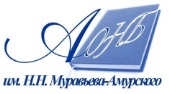 Государственное бюджетное учреждение культуры«Амурская областная научная библиотека имени Н.Н. Муравьева-Амурского